What will we be learning?Year 13 Ecosystems Populations and Sustainability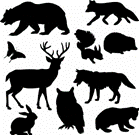 Why this? Why now?Previous Learning Future Learning Enquiry ProcessesAnalyse Patterns, Draw conclusions, Present data, Justify opinions, Collect data, Present data, Plan variablesKey Words:AbundanceBiasMark release recapturePercentage coverPopulation density: QuadratRandom samplingSample sizeSystematic samplingTransectWhat will we learn?That ecosystems, which range in size, are dynamic and are influenced by both biotic and abiotic factorsHow biomass transfers through ecosystemsHow recycling occurs within ecosystemsThe process of primary succession in the development of an ecosystemHow the distribution and abundance of organisms in an ecosystem can be measuredThe use of sampling and recording methods to determine the distribution and abundance of organisms in a variety of ecosystemsThe factors that determine size of a populationInteractions between populations including predator–prey relationships considering the effects on both predator and prey populations AND interspecific and intraspecific competitionThe reasons for, and differences between, conservation and preservationHow the management of an ecosystem can provide resources in a sustainable wayThe management of environmental resources and the effects of human activities.Misconceptions in this topicWhat will we learn?That ecosystems, which range in size, are dynamic and are influenced by both biotic and abiotic factorsHow biomass transfers through ecosystemsHow recycling occurs within ecosystemsThe process of primary succession in the development of an ecosystemHow the distribution and abundance of organisms in an ecosystem can be measuredThe use of sampling and recording methods to determine the distribution and abundance of organisms in a variety of ecosystemsThe factors that determine size of a populationInteractions between populations including predator–prey relationships considering the effects on both predator and prey populations AND interspecific and intraspecific competitionThe reasons for, and differences between, conservation and preservationHow the management of an ecosystem can provide resources in a sustainable wayThe management of environmental resources and the effects of human activities.Misconceptions in this topicKey Words:AbundanceBiasMark release recapturePercentage coverPopulation density: QuadratRandom samplingSample sizeSystematic samplingTransectWhat opportunities are there for wider study?CareersAgriculture   Audiology  Biochemistry  Biotechnology  Brewing  Dentistry  Dietetics  Ecology  Environmental Health  Environmental science  Fisheries Work  Food Science  Forensics  Horticulture  Laboratory Work  Marine Biology  Medicine  Nursing  Occupational Therapy  Opthalmics and Orthoptics  Paramedical Science  Pharmacology  Physiotherapy  Prosthetics and Orthotics  Psychiatry  Radiography  Speech Therapy  Sports Science  Teaching  Veterinary Work  ZoologySTE(A)M https://highcliffe.sharepoint.com/sites/LearnSTEMWhat opportunities are there for wider study?CareersAgriculture   Audiology  Biochemistry  Biotechnology  Brewing  Dentistry  Dietetics  Ecology  Environmental Health  Environmental science  Fisheries Work  Food Science  Forensics  Horticulture  Laboratory Work  Marine Biology  Medicine  Nursing  Occupational Therapy  Opthalmics and Orthoptics  Paramedical Science  Pharmacology  Physiotherapy  Prosthetics and Orthotics  Psychiatry  Radiography  Speech Therapy  Sports Science  Teaching  Veterinary Work  ZoologySTE(A)M https://highcliffe.sharepoint.com/sites/LearnSTEMKey Words:AbundanceBiasMark release recapturePercentage coverPopulation density: QuadratRandom samplingSample sizeSystematic samplingTransectHow will I be assessed?End of topic assessment How will I be assessed?End of topic assessment Key Words:AbundanceBiasMark release recapturePercentage coverPopulation density: QuadratRandom samplingSample sizeSystematic samplingTransect